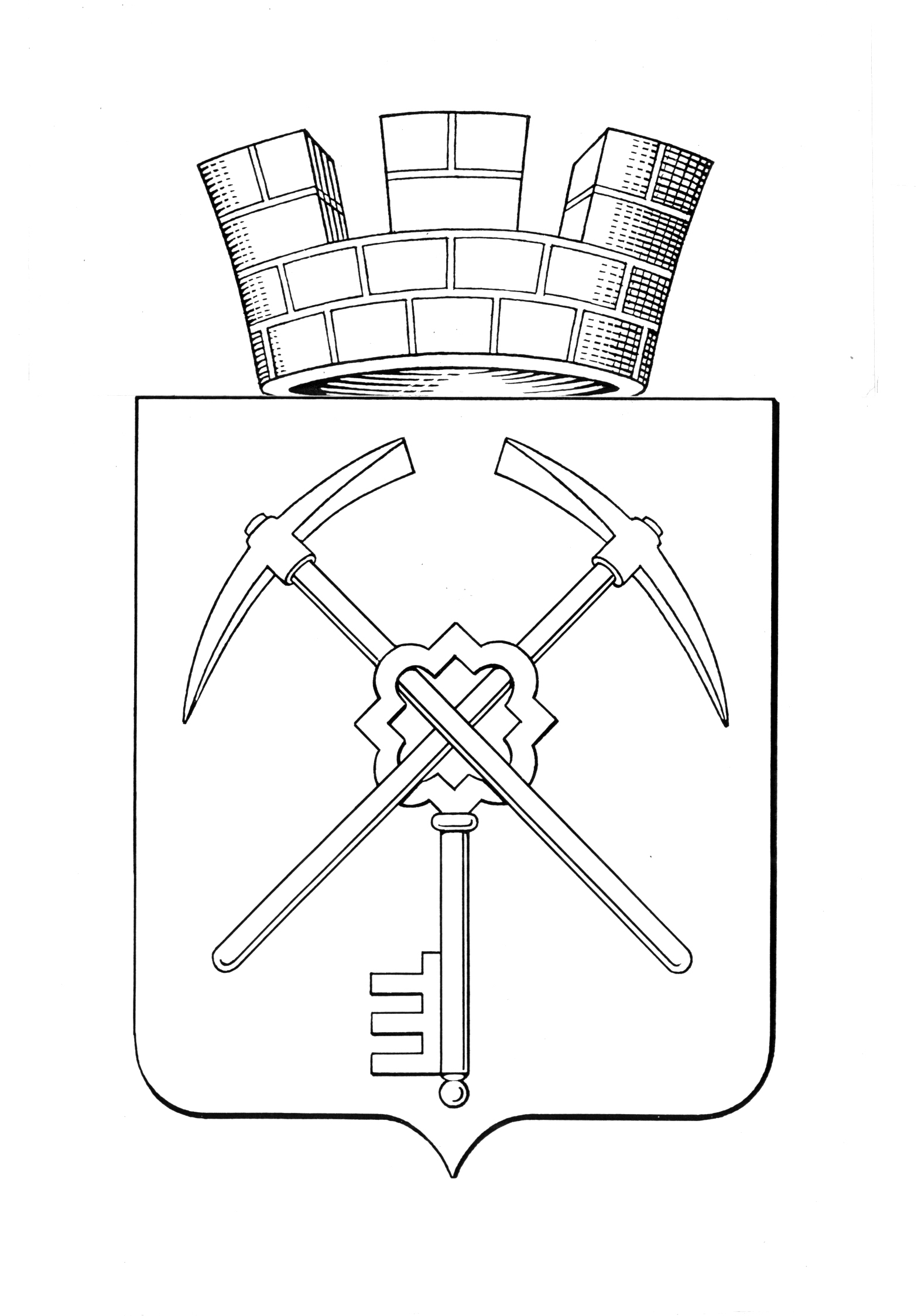 О назначении публичных слушаний по вопросу: обсуждение проекта внесения изменений в правила землепользования и застройки муниципального образования город Щекино Щекинского района, утвержденные постановлением администрации муниципального образования Щекинский район от 24.06.2021 № 6-764В соответствии с Градостроительным кодексом Российской Федерации, ст. 28 Федерального закона от 06.10.2003 № 131-ФЗ «Об общих принципах организации местного самоуправления в Российской Федерации», Указом Губернатора Тульской области от 15.06.2021 № 62 «О дополнительных мерах, принимаемых в связи с введением режима повышенной готовности на территории Тульской области», Положением «О публичных слушаниях и общественных обсуждениях по градостроительным вопросам и правилам благоустройства в муниципальном образовании город Щекино Щекинского района», утвержденным решением Собрания депутатов муниципального образования город Щекино Щекинского района от 04.07.2019 № 15-67, Уставом муниципального образования город Щекино Щекинского района, ПОСТАНОВЛЯЮ:1. Назначить проведение публичных слушаний по вопросу обсуждения проекта внесения изменений в правила землепользования и застройки муниципального образования город Щекино Щекинского района, утвержденные постановлением администрации муниципального образования Щекинский район от 24.06.2021 № 6-764 (далее - Проект)  на 30.09.2021 года в 16:30 часов.2. Местом проведения публичных слушаний определить зал заседаний по адресу: ул. Ленина, д.15, г. Щекино Щекинского района, Малый зал МБУК «ГДК». 3. Создать комиссию по подготовке и проведению публичных слушаний (далее – Комиссия) в составе:- Абрамина Елена Евгеньевна – первый заместитель главы администрации Щекинского района;- Зыбин Сергей Владимирович - начальник управления архитектуры, земельных и имущественных отношений администрации Щекинского района;- Трушкова Елена Михайловна - начальник отдела архитектуры и градостроительства управления архитектуры, земельных и имущественных отношений администрации Щекинского района;- Сенюшина Людмила Николаевна – председатель комитета по правовой работе администрации Щекинского района; - Савушкин Юрий Вячеславович – глава муниципального образования город Щекино Щекинского района (по согласованию);- Шибанова Ирина Борисовна – ведущий инспектор отдела архитектуры и градостроительства управления архитектуры, земельных и имущественных отношений администрации Щекинского района;4. Назначить дату первого заседания Комиссии по подготовке и проведению публичных слушаний 27.08.2021 года.5. Обеспечить размещение Проекта на официальном Портале муниципального образования Щекинский район в сети «Интернет» в разделе «Администрация / Градостроительство / Публичные слушания» (http://www.schekino.ru/about/strukadm/department_architecture_land_property/documentation/public.php) с 27.08.2021 по 30.09.2021.6. Организовать открытие экспозиции Проекта в здании администрации муниципального образования Щекинский район по адресу: Тульская область, г. Щекино, ул. Шахтерская, д.11, 3 этаж с 27.08.2021 по 30.09.2021.7. Замечания и предложения по Проекту регистрируются и рассматриваются Комиссией по адресу: г.  Щекино, ул. Шахтерская, д.11, кабинет № 48,51, e-mail: sh-nach-arh@tularegion.org  до 09.03.2021 года с 9:00 до 17:00 (кроме выходных дней). Справки по телефонам: 8(48751) 5-24-10, 5-22-76. 8. Результаты публичных слушаний довести до сведения населения Щекинского района путем опубликования в средствах массовой информации.9. Настоящее Постановление опубликовать в средстве массовой информации – бюллетене «Щекинский муниципальный вестник», сетевом издании «Щекинский муниципальный вестник» (http://npa-schekino.ru, регистрация в качестве сетевого издания: Эл № ФС 77-74320 от 19.11.2018) и разместить на официальном Портале муниципального образования Щекинский район.10. Настоящее Постановление вступает в силу со дня его подписания.Глава муниципального образованиягород Щекино Щекинского района 	       	            Ю.В. СавушкинТульская областьТульская областьмуниципальное образование город Щекино Щекинского районамуниципальное образование город Щекино Щекинского районаГЛАВА муниципального образования город Щекино Щекинского районаГЛАВА муниципального образования город Щекино Щекинского районаПОСТАНОВЛЕНИЕПОСТАНОВЛЕНИЕ26 августа 2021 года№ 22